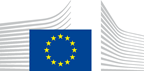 VACANCY NOTICESECONDED NATIONAL EXPERT TO THE EUROPEAN COMMISSION1.	Nature of the tasksThe position offers national experts with a background in financing operations and debt management the possibility to become part of a demanding, innovative and high-profile initiative that will be at the heart of the EU recovery from the COVID-19 crisis. To finance the EU policy response to the COVID-19 crisis and support economic recovery in the EU, the Commission is mandated to implement the debt management related to NextGenerationEU (NGEU). This policy initiative foresees the issuance of bonds in an amount of up to EUR 800 billion, of which around EUR 100 billion in long-term funding have been mobilised through a number of successful transactions since the launch of the NGEU operations in June 2021. The Commission will continue building its track record as an issuer with an annual issuance volume of around EUR 100-150 billion over the coming years. The proceeds will be used principally to finance a number of Union policies, while a portion will be lent to Member States to finance national recovery plans.Over the last 18 months, the Commission has established the operational framework for the NGEU debt management under a diversified funding strategy, including the related internal governance and risk management structures. The Commission funding approach for NGEU foresees the organization of funding operations through a pooled funding approach, complemented with a NGEU-specific liquidity management. The funds are mobilisied through different funding channels (syndicated transactions, auctions) as well as the entire maturity spectrum (short-term and long-term funding). Up to 30 percent of the proceeds will be raised through the issuance of Green Bonds for which the Commission has established a dedicated Green Bond Framework. The first Green Bond under NGEU has been issued in October 2021. The Commission is seeking to complement its team with a national expert who can bring a broad operational experience in the management of financial operations. In particular, the national expert will be selected with a view to:•	Strengthen the Commission’s capacity for an integrated debt and liquidity management under NGEU;•	Support in the risk management and controlling for the funding operations in line with the risk policies set by the Commission’s Chief Risk Officer;•	Support the Commission in developing further the operational framework for the NGEU debt management, for example, through additional instruments and processes to refine its funding approach. The national expert will enjoy important responsibilities in his/her respective field of competence and be relied on heavily for strategic and operational guidance. The national expert will enjoy considerable autonomy and room for initiative in the achievement of agreed objectives while being fully integrated and working within the organizational/management structure of the Directorate. The expert will join the Directorate, which undertakes market operations on behalf of the Union budget (“Asset and Financial Risk Management”). This Directorate, the bulk of whose activities are located in Luxembourg, forms part of the Commission’s Directorate-General for BUDGET. As well as the aforementioned borrowing and lending activities, this busy and expanding Directorate also manages the assets that the Commission holds on behalf of different Union policies including the Guarantee Funds for EFSI, InvestEU and the External Action Guarantee. This Directorate also coordinates the Commission policy framework for managing and reporting on the build-up of contingent liabilities under the budgetary guarantees.2.	Main qualificationsa) Eligibility criteriaThe following eligibility criteria must be fulfilled by the candidate in order to be seconded to the Commission. Consequently, the candidate who does not fulfil all of these criteria will be automatically eliminated from the selection process.•	Professional experience: at least three years of professional experience in administrative, legal, scientific, technical, advisory or supervisory functions which are equivalent to those of function group AD;•	Seniority: candidates must have at least one year seniority with their employer, that means having worked for an eligible employer as described in Art. 1 of the SNE decision on a permanent or contract basis for at least one year before the secondment; •	Linguistic skills: thorough knowledge of one of the EU languages and a satisfactory knowledge of another EU language to the extent necessary for the performance of the duties. SNE from a third country must produce evidence of a thorough knowledge of one EU language necessary for the performance of his duties.b)	Selection criteriaDiploma - university degree or - professional training or professional experience of an equivalent level  in the field(s) : economics; finance, law, business administration and banking.  Other fields (e.g. mathematics, physics, natural sciences) are also welcome if the applicant can demonstrate solid professional experience in financial markets.Professional experienceExperience in the management of the following operations:-	Management of financial assets;-	Treasury and liquidity management;-	Issuance and management of funding instruments;-	BankingRisk management and controlling related to financial operations would be an asset.Language(s) necessary for the performance of dutiesEnglish.3.	Submission of applications and selection procedureCandidates should send their application according to the Europass CV format (http://europass.cedefop.europa.eu/en/documents/curriculum-vitae) in English, French or German only to the Permanent Representation / Diplomatic Mission to the EU of their country, which will forward it to the competent services of the Commission within the deadline fixed by the latter. The CV must mention the date of birth and the nationality of the candidate. Not respecting this procedure or deadlines will automatically invalidate the application.Candidates are asked not to add any other documents (such as copy of passport, copy of degrees or certificate of professional experience, etc.). If necessary, these will be requested at a later stage. Candidates will be informed of the follow-up of their application by the unit concerned.4.	Conditions of the secondmentThe secondment will be governed by the Commission Decision C(2008)6866 of 12/11/2008 laying down rules on the secondment to the Commission of national experts and national experts in professional training (SNE Decision).The SNE will remain employed and remunerated by his/her employer during the secondment. He/she will equally remain covered by the national social security system. Unless for cost-free SNE, allowances may be granted by the Commission to SNE fulfilling the conditions provided for in Art. 17 of the SNE decision. During the secondment, SNE are subject to confidentiality, loyalty and absence of conflict of interest obligations, as provided for in Art. 6 and 7 of the SNE Decision.If any document is inexact, incomplete or missing, the application may be cancelled.Staff posted in a European Union Delegation are required to have a security clearance (up to SECRET UE/EU SECRET level according to Commission Decision (EU, Euratom) 2015/444 of 13 March 2015, OJ L 72, 17.03.2015, p. 53).The selected candidate has the obligation to launch the vetting procedure before getting the secondment confirmation.5.	Processing of personal dataThe selection, secondment and termination of the secondment of a national expert requires the Commission (the competent services of DG HR, DG BUDG, PMO and the DG concerned) to process personal data concerning the person to be seconded, under the responsibility of the Head of Unit of DG HR.B.1. The data processing is subject to the SNE Decision as well as the Regulation (EU) 2018/1725. Data is kept by the competent services for 10 years after the secondment (2 years for not selected or not seconded experts).You have specific rights as a ‘data subject’ under Chapter III (Articles 14-25) of Regulation (EU) 2018/1725, in particular the right to access, rectify or erase your personal data and the right to restrict the processing of your personal data. Where applicable, you also have the right to object to the processing or the right to data portability.You can exercise your rights by contacting the Data Controller, or in case of conflict the Data Protection Officer. If necessary, you can also address the European Data Protection Supervisor. Their contact information is given below.Contact informationThe Data ControllerIf you would like to exercise your rights under Regulation (EU) 2018/1725, or if you have comments, questions or concerns, or if you would like to submit a complaint regarding the collection and use of your personal data, please feel free to contact the Data Controller, Unit HR.B.1, HR-B1-DPR@ec.europa.eu.The Data Protection Officer (DPO) of the CommissionYou may contact the Data Protection Officer (DATA-PROTECTION-OFFICER@ec.europa.eu) with regard to issues related to the processing of your personal data under Regulation (EU) 2018/1725.The European Data Protection Supervisor (EDPS)You have the right to have recourse (i.e. you can lodge a complaint) to the European Data Protection Supervisor (edps@edps.europa.eu) if you consider that your rights under Regulation (EU) 2018/1725 have been infringed as a result of the processing of your personal data by the Data Controller.To the attention of candidates from third countries: your personal data can be used for security checks.Post identification:(DG-DIR-UNIT)BUDG-E-3Head of Unit:Email address:Telephone:Number of available posts:Suggested taking up duty:Suggested initial duration:Place of secondment:Christian EngelenChristian.engelen@ec.europa.eu  14th quarter 2022 2 years1 Brussels   Luxemburg   Other: ……………..    With allowances                     Cost-freeThis vacancy notice is also open to    the following EFTA countries :
	 Iceland   Liechtenstein   Norway   Switzerland
	 EFTA-EEA In-Kind agreement (Iceland, Liechtenstein, Norway)
    the following third countries:
    the following intergovernmental organisations:This vacancy notice is also open to    the following EFTA countries :
	 Iceland   Liechtenstein   Norway   Switzerland
	 EFTA-EEA In-Kind agreement (Iceland, Liechtenstein, Norway)
    the following third countries:
    the following intergovernmental organisations: